Publicado en Cracovia, Polonia el 05/04/2016 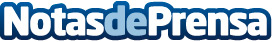 Una nueva calidad de helpdesk en Axence nVisionLa versión 8.5 del software Axence nVision trae el módulo HelpDesk renovado con automatizaciones, tickets refrescados en tiempo real y una serie de otras funciones y mejoras interesantesDatos de contacto:Jacek D?browskiEspecialista Superior en Relaciones Públicas y Marketing Digital+48 12 444 73 59Nota de prensa publicada en: https://www.notasdeprensa.es/una-nueva-calidad-de-helpdesk-en-axence-nvision_2 Categorias: E-Commerce Software http://www.notasdeprensa.es